Publicado en Madrid el 09/07/2020 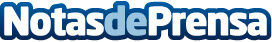 Un collar salvavidas inteligente que detecta el peligro de ahogamiento salvará miles de vidasDestinado a personas de todas las edades que realicen cualquier actividad en el agua (salvo submarinismo), el collar salvavidas inteligente WUANAP incorpora un sofisticado sistema informático que detecta situaciones de peligro y activa un flotador que saca a la superficie las vías respiratorias. Un español aficionado al surf ha desarrollado la Patente, y próximamente sacará la primera remesa a la ventaDatos de contacto:Ignacio Cuesta Zavalawuanap.com+34 672 714 477Nota de prensa publicada en: https://www.notasdeprensa.es/un-collar-salvavidas-inteligente-que-detecta Categorias: Nacional Sociedad Entretenimiento Nautica Emprendedores Otros deportes Consumo Innovación Tecnológica http://www.notasdeprensa.es